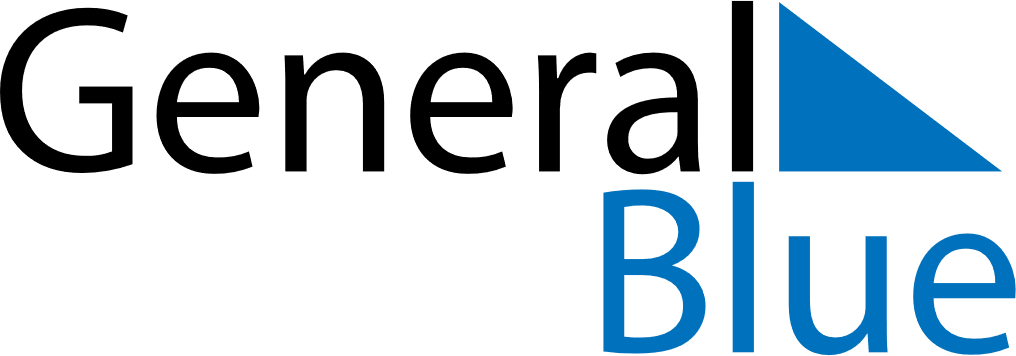 May 2022May 2022May 2022May 2022ChileChileChileSundayMondayTuesdayWednesdayThursdayFridayFridaySaturday12345667Labour Day891011121313141516171819202021Navy Day2223242526272728293031